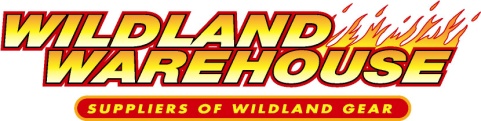 50, 75, 100 Gallon “L” Shaped UTV Skid Unit Weight Estimate Chart1-866-Wildland ● FAX 1-908-362-6236www.wildlandwarehouse.comQtyItemWeight (in lbs)Weight (in lbs)Weight (in lbs)QtyItem50 gal.75 gal.100 gal.1Tank1201551751Integral Foam Cell if applicable (22lbs maximum)N/AN/AN/A1Wick Water Pump2121211Hose Reel2828281Reel Hose (100ft)191919Suction Hose, Foot Valve, Plumbing, Valves, Hoses, Hardware, Primer, Etc. 49  49 49Approximate Skid Weight Subtotal237272292Multi-Use Long Poly Stokes Tray404040Stokes Basket505050Approx. Skid Unit & Stokes Dry Weight327362382Multi-Use Short Tool/Hose Tray303030Approx. Skid Unit & Tool/Hose Tray  Dry Weight267292322Water Weight:410615812Approx. Total Skid Unit & Stokes Wet Weight 7379771,194